ОПРОСНЫЙ ЛИСТподбора электролизной установки для производства низкоконцентрированного раствора гипохлорита натрияОрганизация/предприятие___________________________________________________Характеристики объекта* - В случае если точек дозирования более одной необходимо в теле письма предоставить следующую информацию:А. Количество точек дозирования;Б. Максимальное требуемое количество дозируемого активного хлора в каждую точку;В. Противодавление в каждой точке дозирования.Опросный лист заполнил (ФИО) ________________________________________________Должность____________________________________________________________________Тел./факс _______________________________ Email________________________________Заполненный опросный лист просим отправить в наш адрес:350020, Россия, г. Краснодар, ул. Зиповская, 5 e-mail: info.voda@prpsr.ruсайт: https://prp-servis.ru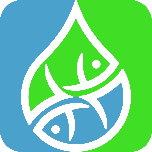 https://prp-servis.rue-mail: info.voda@prpsr.ruООО «Принцип-Сервис»350010, г. Краснодар, ул. Зиповская, 5Б оф.48Отдел продаж моб. 8-988-478-65-65тел./факс 8–861–25–231–20№ п/пНаименование параметраЗначение параметраПроизводительность электролизной установки по активному хлору, кг/сут.Температура сетевой воды, °СДавление сетевой воды, барСпособ дозирования ГХН, насос-дозатор/эжекционный*Противодавление в точке дозирования ГХН, барРегулирование производительности узла дозирования ГХН, ручной/автоматическийВ комплекте со станцией контроля остаточного хлора, да/нетРезервирование оборудования, да/нетУровень автоматизации, полный/частичныйГабариты помещения для размещения электролизной установки:длина, мширина, мвысота, мХимический состав воды:рНЖесткость общая, мг-экв/лОкисляемость перманганатная, мг О2/лАммиак и аммоний-ион, мг/лЖелезо (II), мг/лСероводород, мг/лФтор и фториды, мг/лМарганец, мг/л